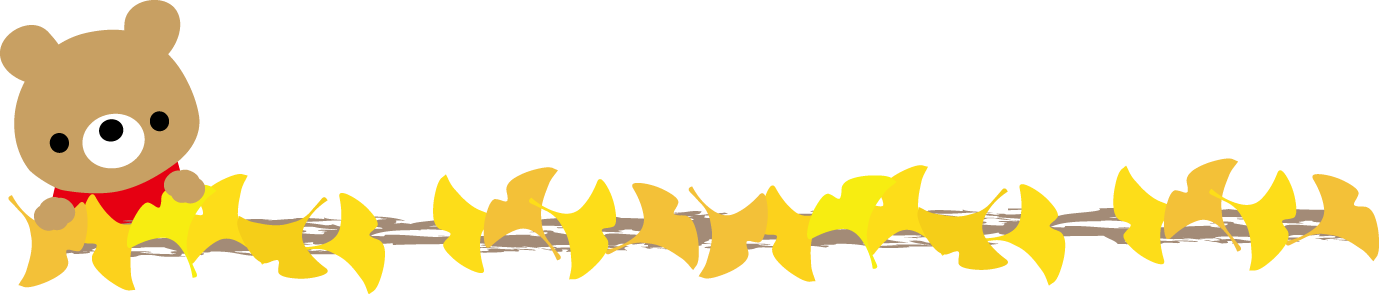 事務職員会全体会　７月２７日（木）に事務職員会全体会が開催され、研究部からの提案及び教育局次長髙井様の講話がありました。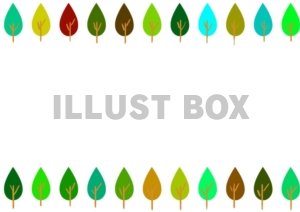 今年度の活動テーマは「教育課程」です。グランドデザイン活動プランのポイントには「教育課程編成に貢献し、教育の質の向上を図る」とあります。教育課程は私たち事務職員と身近なものであり、教育課程なくして私たちの仕事は進められません。今年４月の学校教育法の改正により、事務職員の職務が「事務に従事する」から「事務をつかさどる」となりました。こうした転換期だからこそ、これからは事務職員中心の視点からだけでなく、学校事務職員として「子どもの豊かな育ち」のために、「教育課程」という子どもたちへの教育にむけた視点からの関わりが必要なのではないでしょうか。教育課程編成を理解した上で事務職員の専門性を生かして関わっていくことが、さらなる「教育の質の向上」につながると考えます。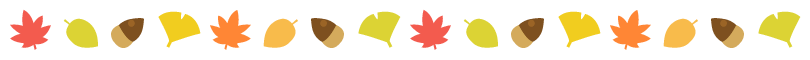 「教育課程」とは？研究部では、「学校教育目標を具現化するためのカリキュラム、年間の活動計画」だと考えました。では、教育課程において事務職員が担う役割とは？例えば…　・学校予算全般をフルコストで捉えて把握する・学年会計について職員にもっと周知し、理解してもらえるよう働きかける・物品や施設設備、情報などの資源の活用法を考える　　　　　　　　　　など教員とは違う視点で、前年度までの反省・評価を生かしながら、計画を編成する段階で関わり、その計画が円滑に効果的に実施されるよう努めることが事務職員の役割だと提案しました。実践例として、梅ヶ島小中学校 佐藤主任主事の取り組みを紹介しました。図工の迷路作りをする授業のため、年度当初の計画にはなかった材料の確保、自身の前職経験を生かした糸のこの使い方のアドバイスなど、教員とは違う視点から、授業づくりに関わりました。このように、私たち事務職員も、各校の教育課程を実施するために必要なスタッフなのです。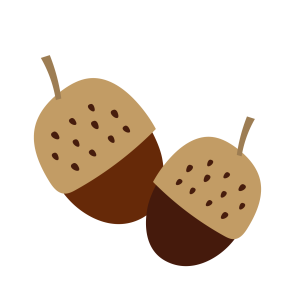 提案を受けて　～経験の浅い事務職員からこんな声をいただきました。～・実践例が分かりやすかった・自分たちの普段やっていることが、教育課程に繋がっているのだと気が付いた初めは、「教育課程」と聞いて難しく感じていた方も、教育課程が身近なものであり、教育課程なくして私たちの仕事は進められないということ、そしてこれまでも私たちの仕事は教育課程に沿って進められていたことに気づいていただけたのではないでしょうか。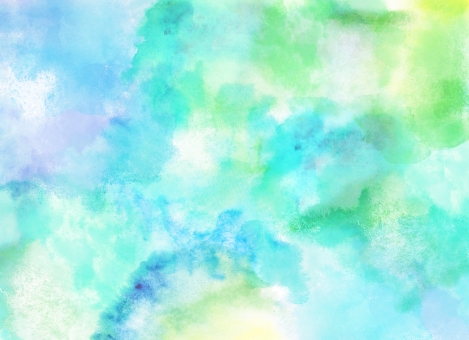 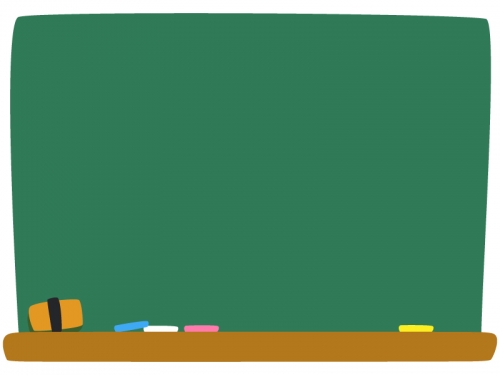 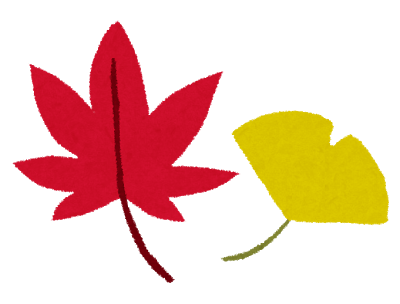 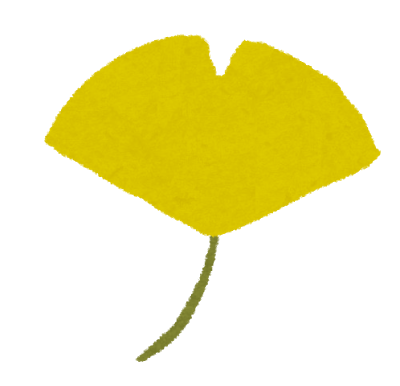 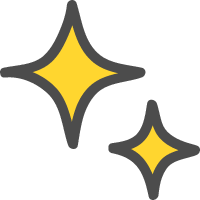 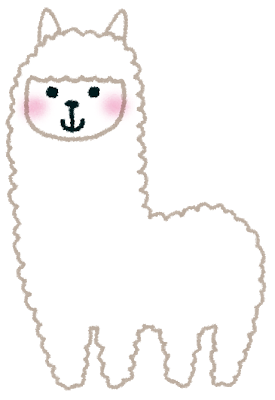 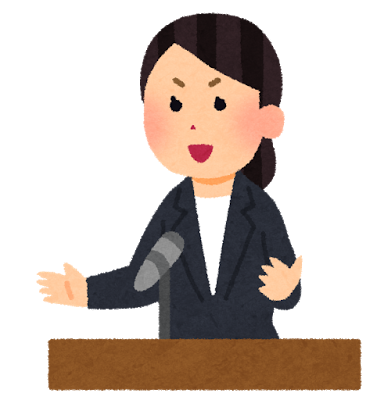 